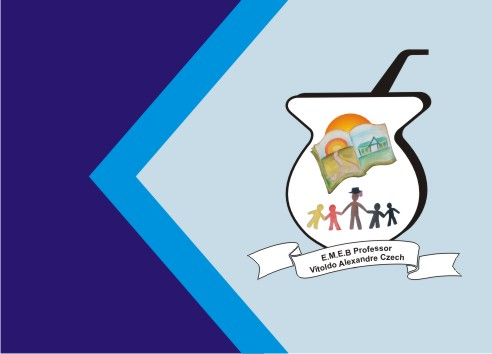 SEQUÊNCIA DIDÁTICA – A MAGIA DO FOLCLORE: 31/08/20 á 04/09/20TRILHA DO FOLCLORE1° PASSO: IMPRIMA  A TRILHA ,  OU DESENHE ELA ONDE ACHAR MELHOR PARA VOCÊ.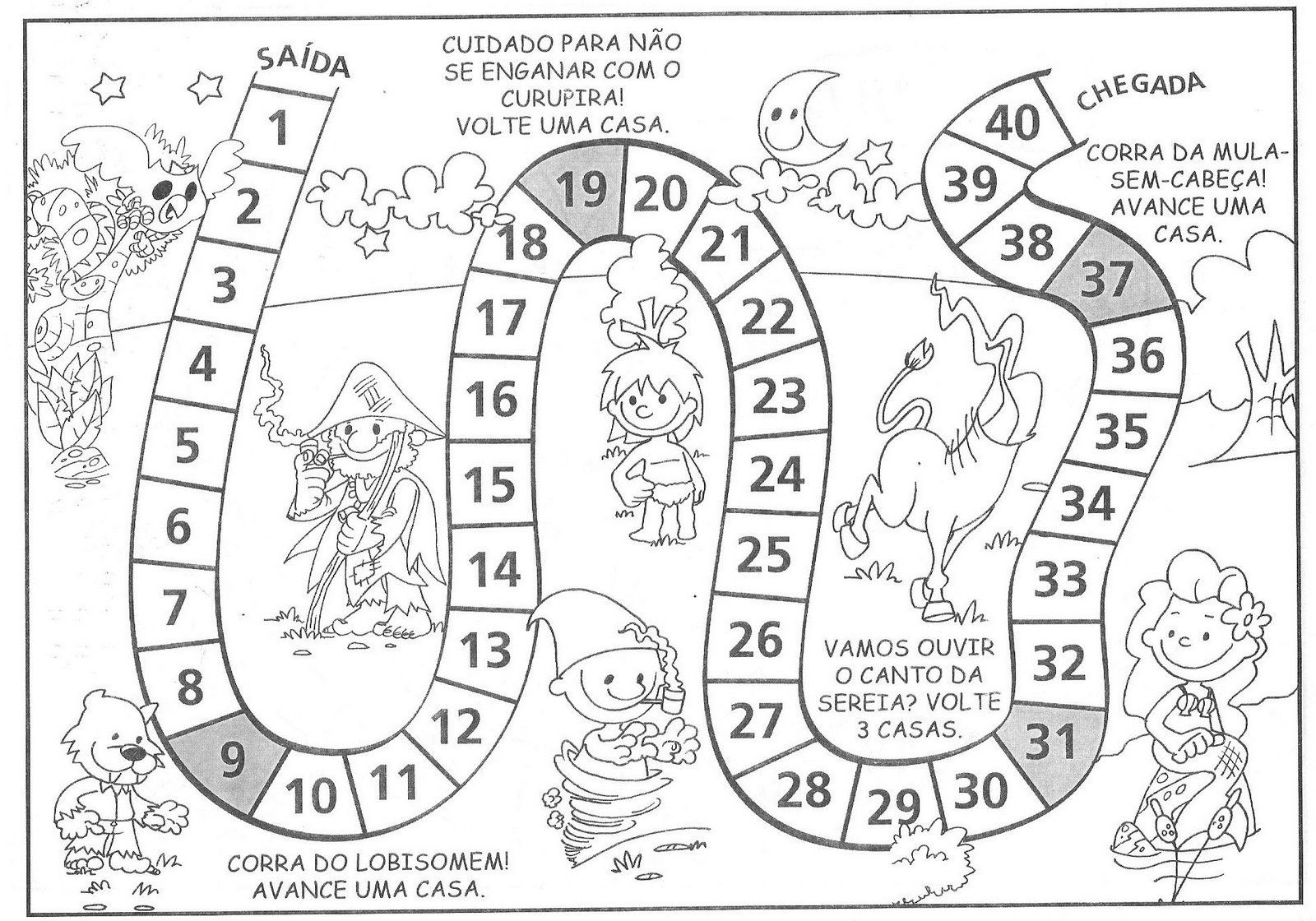 2° PASSO: PARA REPRESENTAR OS JOGADORES VOCÊ PODE DESENHAR OU IMPRIMIR SEREIAS, DEPOIS RECORTAR, EM SEGUIDA  CADA JOGADOR VAI ESCOLHER QUAL SEREIA QUER UTILIZAR NO JOGO, LEMBRE DE PINTAR UMA SEREIA DIFERENTE DA OUTRA.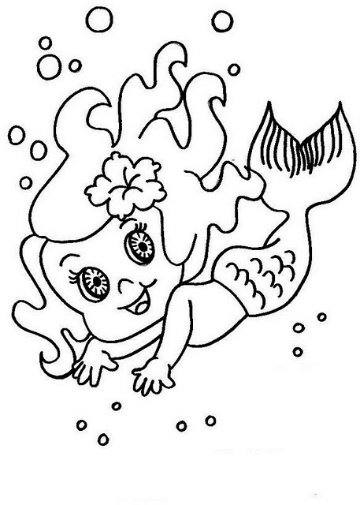 3° PASSO: DESENHAR OU IMPRIMIR UM DADO PARA MONTAR: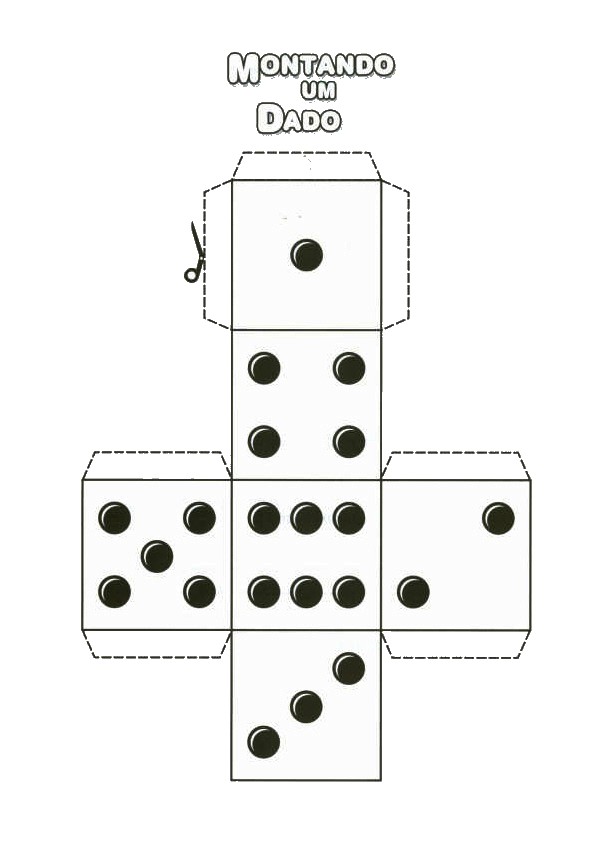 4° PASSO: CADA JOGADOR NA SUA VEZ, JOGA O DADO E VAI POSICIONANDO-SE NA TRILHA.  GANHA O JOGADOR QUE PRIMEIRO CHEGAR Á CASA DA CHEGADA!                                                         BOA ATIVIDADE! VOCÊ É ESPECIAL! SAUDADES!